Muster-Gefährdungsbeurteilung Chemieunterricht an WaldorfschulenKlassenstufe: 		10. KlasseTitel des Versuchs: 	Natrium und Schwefel (5.8)Literatur:			Lehrbuch der phänomenologischen Chemie, Band 2, Seite 92Gefahrenstufe                  	Versuchstyp   Lehrer             SchülerGefahrstoffe (Ausgangsstoffe, mögliche Zwischenprodukte, Endprodukte)Andere Stoffe: Beschreibung der DurchführungIn einem schräg eingespannten, schwer schmelzbaren Reagenzglas werden 4 Spatellöffel Schwefelblüten geschmolzen. Zu dieser dunkel gewordenen Schmelze werden kleine Portionen von entrindetem Natrium gegeben. Dabei kann es zu einer Reaktionsverzögerung mit plötzlichem feurigem Auswurf kommen. Nachdem das Natrium vollständig mit dem Schwefel reagiert hat, lässt man das Reagenzglas abkühlen und versetzt seinen Inhalt mit demineralisiertem Wasser. Dabei erhält man nach der Filtration eine gelbe Lösung.Wird diese gelbe Lösung mit Salzsäure versetzt, entwickelt sich eine milchige Trübung und der Geruch nach Schwefelwasserstoff wird wahrnehmbar. Ergänzende HinweiseKeine.EntsorgungshinweiseLösung alkalisch machen und in den Sammelbehälter "Saure und basische Abfälle" geben, Reagenzglas gut ausspülen und über den Hausmüll entsorgen.Mögliche Gefahren (auch durch Geräte)Sicherheitsmaßnahmen (gem. TRGS 500)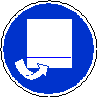 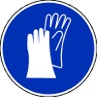 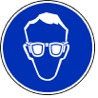 			   Schutzbrille tragen   Schutzhandschuhe tragen       Abzug 		 Ersatzstoffprüfung (gem. TRGS 600)Durchgeführt.  Tätigkeitsverbote für Schülerinnen und Schüler werden beachtet.AnmerkungenH220		Extrem entzündbares Gas.H228		Entzündbarer Feststoff.H260		In Berührung mit Wasser entstehen entzündbare Gase, die sich spontan entzünden können.H290		Kann gegenüber Metallen korrosiv sein.H302		Gesundheitsschädlich bei Verschlucken.H311		Giftig bei Hautkontakt.H314		Verursacht schwere Verätzungen der Haut und schwere Augenschäden.H315		Verursacht Hautreizungen.H319		Verursacht schwere Augenreizung.H330		Lebensgefahr bei Einatmen.H335		Kann die Atemwege reizen.H400		Sehr giftig für Wasserorganismen.  EUH014			Reagiert heftig mit Wasser.EUH031			Entwickelt bei Berührung mit Säure giftige Gase.P210			Von Hitze, heißen Oberflächen, Funken, offenen Flammen sowie anderen Zündquellenarten fernhalten.P260_s 			Staub/Rauch/Aerosol nicht einatmen.P260_g			Gas/Nebel/Dampf nicht einatmen.P261_f			Gas/Nebel/Dampf/Aerosol vermeiden.P273		             Freisetzung in die Umwelt vermeiden.P280			Schutzhandschuhe/Schutzkleidung/Augenschutz tragen.		P301+330+331		Bei Verschlucken: Mund ausspülen. Kein Erbrechen herbeiführen.P302+352		Bei Berührung mit der Haut: Mit viel Wasser und Seife waschen.P303+361+353		Bei Berührung mit der Haut (oder dem Haar): Alle kontaminierten Kleidungsstücke sofort ausziehen. 			Haut mit Wasser abwaschen/duschen.P304+340		Bei Einatmen: Die Person an die frische Luft bringen und für ungehinderte Atmung sorgen.P305+351+338		Bei Berührung mit den Augen: Einige Minuten lang vorsichtig mit Wasser ausspülen. Eventuell vorhan-			dene Kontaktlinsen nach Möglichkeit entfernen. Weiter ausspülen.P309+310		Bei Exposition oder Unwohlsein: Sofort Giftinformationszentrum oder Arzt anrufen.P312			Bei Unwohlsein Giftinformationszentrum/Arzt anrufen.P315			Sofort ärztlichen Rat einholen / ärztliche Hilfe hinzuziehen.P361			Alle kontaminierten Kleidungsstücke sofort ausziehen.P370+378c		Bei Brand: Metallbrandpulver zum Löschen verwenden.P377			Brand bei Gasleckage: Nicht löschen, bis Leckage gefahrlos gestoppt werden kann.P381			Entfernung sämtlicher Zündquellen, falls gefahrlos möglich.P403+233		An einem gut belüfteten Ort aufbewahren. Behälter dicht verschlossen halten.P422			Inhalt in Petroleum aufbewahrenSchule:Datum:				Lehrperson:					Unterschrift:Schulstempel:© Ulrich Wunderlin / Atelierschule Zürich / Erstelldatum: 12.10.2015 - geändert: 19.12.2015______________________________________________________________________________NameSignalwortPiktogrammeH-SätzeEUH-SätzeP-SätzeAGW in mg m-3NatriumGefahr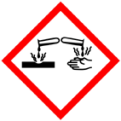 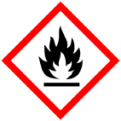 H260 H314EUH014P280 P301+330+331 P305+351+338 P309+310 P370+378c P422---Schwefel (Blüten)Achtung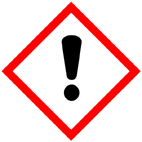 H228 H315---P302+352---Natriumsulfid(Reaktionsprodukt 1)Gefahr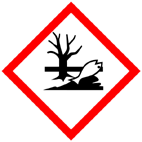 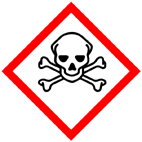 H302 H311 H314 H400EUH031P260_s P280 P303+361+353 P305+351+338 P361---Salzsäurew = 10%AchtungH290 H315 H319 H335---P261_f P280 P304+340 P305+351+338 P312 P403+233---Schwefelwasserstoff (Reaktionsprodukt 2)GefahrH220 H330 H335 H400---P210 P260_g P273 P304+340 P315 P377 P3817,1Demineralisiertes WasserGefahrenJaNeinSonstige Gefahren und HinweiseDurch EinatmenXAchtung bei der Zugabe von Natrium zur Schwefelschmelze; reagiert zeitverzögert und teilweise mit feurigem Auswurf (Abstand; nicht brennbare Unterlage).Durch HautkontaktXAchtung bei der Zugabe von Natrium zur Schwefelschmelze; reagiert zeitverzögert und teilweise mit feurigem Auswurf (Abstand; nicht brennbare Unterlage).BrandgefahrXAchtung bei der Zugabe von Natrium zur Schwefelschmelze; reagiert zeitverzögert und teilweise mit feurigem Auswurf (Abstand; nicht brennbare Unterlage).ExplosionsgefahrXAchtung bei der Zugabe von Natrium zur Schwefelschmelze; reagiert zeitverzögert und teilweise mit feurigem Auswurf (Abstand; nicht brennbare Unterlage).Durch AugenkontaktXAchtung bei der Zugabe von Natrium zur Schwefelschmelze; reagiert zeitverzögert und teilweise mit feurigem Auswurf (Abstand; nicht brennbare Unterlage).